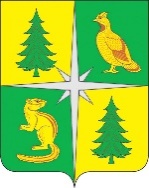 РОССИЙСКАЯ ФЕДЕРАЦИЯИРКУТСКАЯ ОБЛАСТЬЧУНСКИЙ РАЙОНКОНТРОЛЬНО-СЧЕТНАЯ ПАЛАТАЧУНСКОГО РАЙОННОГО МУНИЦИПАЛЬНОГО ОБРАЗОВАНИЯ665513, р. п. Чунский, ул. Комарова, 11, Тел./Факс (39567) 2-12-13, E-mail: chuna.ksp@mail.ruЗАКЛЮЧЕНИЕ № 01-481/17зпо результатам внешней проверки годового отчета об исполнении местного бюджета Веселовского муниципального образования за 2023 год Настоящее заключение составлено по результатам внешней проверки годового отчета об исполнении бюджета Веселовского муниципального образования за 2023 год, проведенной методом камеральной проверки на основании распоряжения Контрольно-счетной палаты Чунского районного муниципального образования «О проведении внешней проверки годового отчета об исполнении бюджета Веселовского муниципального образования за 2023 год» от 18.03.2024 № 13, в рамках переданных полномочий по осуществлению внешнего муниципального финансового контроля, в соответствии с разделом VIII.I Бюджетного Кодекса РФ, Положением «О контрольно-счетной палате Чунского районного муниципального образования», председателем Контрольно-счетной палаты Чунского районного муниципального образования (далее – КСП Чунского РМО)  А.С. Федорук, аудитором КСП Чунского РМО Н.А. Колотыгиной, ведущими инспекторами КСП Чунского РМО Ю.С. Смышляевой и А.А. Латушко, отраженной в Акте от 29.03.2024 № 01-350/11А.1. Организация и осуществление бюджетного процессаВопросы формирования, исполнения бюджета поселения, а также осуществления контроля его исполнения регулируются Уставом Веселовского муниципального образования, утвержденным Решением Думы Веселовского МО от 18.12.2005 № 8 (с изменениями и дополнениями, внесенными Решением Думы Веселовского МО от 11.05.2023 № 29) и Положением о бюджетном процессе в Веселовском муниципальном образовании, утвержденным Решением Думы сельского поселения от 23.08.2018 № 30.Решение Думы Веселовского МО от 11.05.2023 № 29 «О внесении изменений и дополнений в Устав Веселовского МО» не обнародовано и не размещено на официальном сайте, чем нарушены нормы статьи 47 Федерального закона от 06.10.2003 № 131-ФЗ «Об общих принципах организации местного самоуправления в РФ». Получателями средств местного бюджета Веселовского МО в 2023 году являлись:МКУ «Администрация Веселовского муниципального образования»;МКУК «Культурно-досуговый, информационный центр» Веселовского муниципального образования;МКУ «Хозяйственная группа» Администрации Веселовского муниципального образования.Решением Думы Веселовского МО от 30.12.2022 № 20 «О местном бюджете Веселовского муниципального образования на 2023 год и плановый период 2024 и 2025 годов» (далее – решение о бюджете) утверждены основные характеристики бюджета на 2023 год:общий объем доходов местного бюджета в сумме 39 072,27 тыс. рублей, из них объем межбюджетных трансфертов, получаемых из других бюджетов бюджетной системы РФ, в сумме 34 585,00 тыс. рублей;общий объем расходов местного бюджета в сумме 39 072,27 тыс. рублей;дефицит (профицит) местного бюджета в сумме 0,0 тыс. рублей.Положение о предоставлении межбюджетных трансфертов из бюджета Веселовского МО утверждено Постановлением администрации Веселовского МО от 21.01.2022 № 117. В течение 2023 года в решение о бюджете семь раз вносились изменения и дополнения, при этом в КСП Чунского РМО для проведения экспертизы был представлен 1 проект решения о внесении изменений в местный бюджет за август 2023 года.Решения Думы Веселовского МО о внесении изменений в решение Думы Веселовского МО от 30.12.2022 № 20 «О местном бюджете Веселовского муниципального образования на 2023 год и плановый период 2024 и 2025 годов» не обнародованы и не размещены на официальном сайте, чем нарушены нормы статьи 47 Федерального закона от 06.10.2003 № 131-ФЗ «Об общих принципах организации местного самоуправления в РФ» и пункта 19 указанного Решения. В окончательном варианте основные характеристики бюджета поселения утверждены Решением Думы Веселовского МО от 29.12.2023 № 48 в следующих объемах:общий объем доходов местного бюджета в сумме 83 678,50 тыс. рублей, из них объем межбюджетных трансфертов, получаемых из других бюджетов бюджетной системы РФ, в сумме 79 663,28 тыс. рублей;общий объем расходов местного бюджета в сумме 85 399,13 тыс. рублей;дефицит местного бюджета в сумме 1720,63 тыс. рублей.Таким образом, основные характеристики бюджета, относительно утвержденных первоначально, изменились следующим образом:общий объем доходов увеличен на 114,16 %;общий объем расходов увеличен на 118,57 %.Бюджетная отчетность, предусмотренная пунктом 3 статьи 264.1. Бюджетного кодекса РФ, представлена для проверки в полном составе. По данным Отчета об исполнении бюджета на 01.01.2024 (ф. 0503117) основные характеристики бюджета за 2023 год исполнены в следующих объемах:общий объем доходов – в сумме 83 694,45 тыс. рублей или на 100,02 %;общий объем расходов – в сумме 83 077,95 тыс. рублей или на 97,28 %;бюджет исполнен с профицитом в сумме – 616,50 тыс. рублей.Остатки средств на едином счете местного бюджета на начало и конец текущего финансового года составили:-	по состоянию на 01.01.2023 – 1 720,6 тыс. рублей, из них средства муниципального дорожного фонда 3 404,8 тыс. рублей;-	по состоянию на 01.01.2024 – 2 337,12 тыс. рублей, из них средства муниципального дорожного фонда 2 072,28 тыс. рублей, инициативные платежи, зачисляемые в бюджеты сельских поселений 220,00 тыс. рублей.Постановлением Администрации Веселовского МО от 09.06.2023 № 13 утверждено Положение «О порядке осуществления муниципального внутреннего финансового контроля в муниципальном казенном учреждении «Администрации Веселовского муниципального образования», и подведомственных ему учреждениях: Муниципальном казенном учреждении культуры «Культурно - досуговый информационный центр» Веселовского муниципального образования и Муниципальном казенном учреждении «Хозяйственная группа» Администрации Веселовского муниципального образования. Согласно информации, предоставленной администрацией Веселовского МО, в 2023 году проведено 1 мероприятие в рамках внутреннего контроля «Определение эффективности использования бюджетных средств при осуществлении деятельности учреждения», объект проверки МКУК «Культурно-досуговый, информационный центр» Веселовского муниципального образования, по данному мероприятию нарушений не выявлено.Порядок осуществления контроля за соблюдением Федерального закона от 05.04.2013 № 44-ФЗ «О контрактной системе в сфере закупок товаров, работ, услуг для обеспечения государственных и муниципальных нужд» (далее Закон № 44-ФЗ) утвержден Постановлением администрации Веселовского МО от 30.12.2022 № 37-од. Согласно информации представленной Администрацией Веселовского МО, в 2023 году проводилось 1 контрольное мероприятие «Предупреждение и выявление нарушений законодательства РФ о контрактной системе и иных нормативных правовых актов РФ в сфере закупок товаров, работ и услуг для обеспечения государственных и муниципальных нужд, ст. 99 Закона № 44-ФЗ». В результате проведенной проверки нарушений не выявлено.По данным информации администрации Веселовского МО контроль в сфере закупок администрации и подведомственных учреждений осуществлялся.В Единой информационной системе 11.01.2023 года были утверждены план-графики закупок Администрации Веселовского МО, МКУК «Культурно-досуговый, информационный центр» Веселовского МО, МКУ «Хозяйственная группа» Администрации Веселовского МО на 2023 год и плановый период 2024 и 2025 годов, в которые в течении 2023 года вносились изменения, сформированы уведомления о соответствии контролируемой информации по части 5 статьи 99 Закона № 44-ФЗ, что свидетельствует о ведении контроля в сфере закупок.В нарушение норм Закона №44-ФЗ и Постановления Правительства от 30.09.2019 № 1279 «О планах-графиках закупок и о признании утратившими силу отдельных решений Правительства Российской Федерации» не своевременно внесены изменения в план-графики, в связи с изменениями, внесенными в решение о бюджете и в сводную бюджетную роспись.Так же в нарушение части 3 статьи 103 Закона № 44-ФЗ информация об исполнении контрактов размещена с нарушением сроков (товарные накладные, акты выполненных работ, платежные поручения).Таким образом, мероприятие «Предупреждение и выявление нарушений законодательства РФ о контрактной системе и иных нормативных правовых актов РФ в сфере закупок товаров, работ и услуг для обеспечения государственных и муниципальных нужд, по ст. 99 Закона № 44-ФЗ» было проведено формально (фиктивно, номинально).Вся информация, размещенная в ЕИС, подписана цифровой подписью главы Веселовского МО, директора МКУК «КДИЦ» и МКУ «Хозяйственная группа» администрации Веселовского МО, таким образом отсутствует информация о работе в ЕИС контрактного управляющего, нет электронной цифровой подписи специалиста с ограниченными правами в соответствии с полномочиями, чем нарушены нормы Федерального закона от 06.04.2011 № 63-ФЗ «Об электронной подписи».Распоряжением администрации Веселовского МО от 22.04.2021 № 18 определен упрощенный способ организации внутреннего финансового аудита, а также утвержден Порядок организации внутреннего финансового аудита в соответствии с нормами статьи 160.2-1 Бюджетного Кодекса РФ.В целях составления годовой бюджетной отчетности проведена инвентаризация основных средств, материальных запасов и обязательств муниципальных казенных учреждений Веселовского МО на основании:Распоряжения главы Администрации Веселовского МО от 23.10.2022 №43/1-ОД «Об инвентаризации основных средств, материальных запасов и обязательств»;Приказа директора МКУК «Культурно-досуговый, информационный центр» Веселовского МО от 23.10.2023 № 5/1-од «Об инвентаризации основных средств, материальных запасов и обязательств»;Приказа директора МКУ «Хозяйственная группа» администрации Веселовского МО от 23.10.2023 № 6-од «Об инвентаризации основных средств, материальных запасов и обязательств».Результаты инвентаризации имущества документально оформлены, излишек и недостач при этом не установлено, сумма дебиторской и кредиторской задолженностей согласована с дебиторами, кредиторами.В Инвентаризационных описях (сличительных ведомостях) по объектам нефинансовых активов (ф. 0504087) отражены результаты проведенной в учреждениях инвентаризации объектов нефинансовых активов, при этом, в нарушение норм Приказа Минфина России от 30.03.2015 № 52н «Об утверждении форм первичных учетных документов и регистров бухгалтерского учета, применяемых органами государственной власти (государственными органами), органами местного самоуправления, органами управления государственными внебюджетными фондами, государственными (муниципальными) учреждениями, и Методических указаний по их применению»:в графе 8 не отражена информация о состоянии объекта имущества на дату инвентаризации с учетом оценки его технического состояния и (или) степени вовлеченности в хозяйственный оборот ("в эксплуатации", "требуется ремонт", "не соответствует требованиям эксплуатации", "не введен в эксплуатацию");в графе 9 не отражена информация о возможных способах вовлечения объектов инвентаризации в хозяйственный оборот, либо при отсутствии возможности – о способах выбытия объекта.В 2023 году КСП Чунского РМО было проведено контрольное мероприятие «Проверка соблюдения установленного порядка управления и распоряжения имуществом, находящимся в муниципальной собственности Веселовского муниципального образования» за 2022 год и первое полугодие 2023 года, по результатам которого составлены Отчет от 08.12.2023 № 01-138/19 и Представление главе Веселовского МО от 08.12.2023 № 01-77/15ПП.Положение о порядке владения, пользования и распоряжения муниципальным имуществом Веселовского МО утверждено Решением Думы сельского поселения от 25.05.2022 № 124. Во исполнение норм статьи 51 Федерального закона от 06.10.2003 № 131-ФЗ «Об общих принципах организации местного самоуправления в Российской Федерации» администрацией Веселовского МО ведется реестр муниципального имущества Веселовского МО.На основании решения Чунской районной Думы от 20.02.2023 № 147 в муниципальную собственность Веселовского МО передано движимое имущество:акт передачи №7 от 29.03.2023-	«Литература» в количестве 25 шт. на сумму 15 414,72 рублей;            акт передачи №8 от 29.03.2023-	«Журналы» в количестве 4 шт. на сумму 903,00 рубля.На основании решения Чунской районной Думы от 27.09.2023 № 168 в муниципальную собственность Веселовского МО передано имущество:акт передачи №136 от 15.11.2023«Литература» в количестве 21 шт. на сумму 9147,77 рублей.Вышеуказанное имущество, передано в собственность Веселовского МО и отражено в годовом отчете согласно ф. 0503125.На основании решения Чунской районной Думы от 26.12.2022 № 140 в муниципальную собственность Веселовского МО передано имущество – «Жилые квартиры» в количестве 70 шт. без стоимости. Решением районной Думы от 09.08.2023 года № 164 «О внесении изменений в решение районной Думы от 26.12.2022 года № 140» согласован Перечень муниципального имущества, находящегося в муниципальной собственности Чунского районного муниципального образования и подлежащего передаче в муниципальную собственность Веселовского МО.Решением Думы Веселовского сельского поселения от 30.12.2022 № 21, решено согласовать перечень вышеуказанного имущества, и принять в собственность Веселовского МО. Сведения об выше указанных объектах включены в Реестр муниципального имущества Веселовского МО.2. Исполнение бюджета, бюджетный учет и отчетностьДоходы местного бюджета Веселовского муниципального образованияРешением о местном бюджете Веселовского МО от 30.12.2022 № 20 утвержден общий объем прогнозируемых доходов на 2023 год в сумме 39 072,27 тыс. рублей, из них:-	налоговые и неналоговые доходы в сумме 4 487,27 тыс. рублей, что составляет только 11,48 % от общего объема прогнозируемых доходов бюджета;-	безвозмездные поступления от других бюджетов бюджетной системы РФ в сумме 34 585,00 тыс. рублей, что составляет 88,5 % от общего объема прогнозируемых доходов бюджета.В процессе исполнения бюджета Веселовского МО в 2023 году в доходную часть местного бюджета 7 раз были внесены изменения и дополнения, в результате чего общий объем прогнозируемых доходов местного бюджета увеличен на 114,16 %, в редакции решения о бюджете от 29.12.2023 № 48, утвержден в сумме 83 678,5 тыс. рублей. Прогнозируемый первоначально объем налоговых и неналоговых доходов, уменьшен на 472,05 тыс. рублей или на 10,52 %. Снижение прогнозируемых доходов наблюдается по следующим налогам:налог на доходы физических лиц – 795,99 тыс. рублей или на 39,8%;единый сельскохозяйственный налог – 15,00 тыс. рублей или на 33,33%;земельный налог с организаций, обладающих земельным участком, расположенным в границах сельских поселений – 275,00 тыс. рублей или на 68,75%.Таким образом, в нарушении статьи 37 Бюджетного кодекса РФ не соблюден принцип достоверности бюджета и реалистичность расчетов доходов бюджета.По данным Отчета об исполнении бюджета на 01.01.2024 (ф. 0503117) доходная часть бюджета исполнена в сумме 83 694,45 тыс. рублей или на 100,02 %, в том числе:налоговые доходы – в сумме 3 365,72 тыс. рублей или на 94,54 %, неналоговые доходы – в сумме 674,00 тыс. рублей или на 148,06 %;безвозмездные поступления – в сумме 79 654,73 тыс. рублей или на 99,99 %.Доля налоговых и неналоговых доходов в общем объеме поступивших в местный бюджет Веселовского МО доходов в 2023 году составила 4,83 %.Основными видами налоговых и неналоговых доходов, поступивших в 2023 году в местный бюджет, являются:налог на доходы физических лиц – 24,8 %;акцизы по подакцизным товарам (продукции), производимым на территории РФ – 48,45 %;земельный налог с организаций, обладающих земельным участком, расположенным в границах сельских поселений - 3,0%;земельный налог с физических лиц, обладающих земельным участком, расположенным в границах сельских поселений – 4,6%;доходы, получаемые в виде арендной платы за земли после разграничения государственной собственности на землю, а также средства от продажи права на заключение договоров аренды указанных земельных участков - 1,7%;прочие поступления от использования имущества, находящегося в собственности сельских поселений – 0,5%;доходы от оказания платных услуг (работ) – 7,6 %;иные штрафы, неустойки, пени, уплаченные в соответствии с законом или договором в случае неисполнения или ненадлежащего исполнения обязательств - 1,4%;невыясненные поступления – 0,1%;инициативные платежи, зачисляемые в бюджеты сельских поселений в сумме 220 тыс. рублей или 5,4 % в общей доле поступивших налоговых и неналоговых доходов.При этом, плановые назначения по указанному доходу отсутствуют, методика его прогнозирования не разработана, что свидетельствует о недостатках прогнозирования неналоговых доходов, доходов бюджета, чем нарушены нормы статьи 160.1 Бюджетного кодекса РФ.Согласно информации по расшифровке доходов от оказания платных услуг (работ) администрации Веселовского МО, доходы поступили в местный бюджет в общей сумме 305,50 тыс. рублей, из них:в сумме 92,5 тыс. рублей от МКУ «Администрация Веселовского муниципального образования» по договорам социального найма жилых помещений;в сумме 120,0 тыс. рублей от МКУК «КДИЦ» Веселовского МО за проведение культурно-массовых мероприятий;в сумме 93 тыс. рублей от МКУ «Хозяйственная группа» администрации Веселовского МО – плата за услугу предоставления холодной воды из водозаборной колонки для населения поселения.В бюджет Веселовского МО поступили неналоговые доходы по КБК 1 13 01995 10 0000 130 «Прочие доходы от оказания платных услуг (работ) получателями средств бюджетов сельских поселений» - доходы от платы за наем жилых помещений по договорам найма в сумме 92,5 тыс. рублей , применение КБК 1 13 01995 10 0000 130 «Прочие доходы от оказания платных услуг (работ) получателями средств бюджетов сельских поселений» для учета доходов от платы за наем жилых помещений нарушает нормы Приказа Минфина России от 24.05.2022 № 82н от 01.06.2023 «О Порядке формирования и применения кодов бюджетной классификации РФ, их структуре и принципах назначения», Приказа Минфина России от 17.05.2022 № 75н «Об утверждении кодов (перечней кодов) бюджетной классификации РФ на 2023 год (на 2023 год и на плановый период 2024 и 2025 годов)».Выставлены требования в отношении следующих Поставщиков, Подрядчиков:- в адрес ООО «НОТ» требование об уплате штрафа в сумме 5000,00 рублей в связи с неисполнением обязательств, предусмотренных МК № 1 от 03.10.2023 года;- в адрес ООО «НОТ» требование об уплате пени в сумме 39 863,68 рублей в связи с неисполнением обязательств, предусмотренных МК № 1 от 03.10.2023 года;- в адрес ООО «НОТ» требование об уплате пени в сумме 3416,89 рублей в связи с неисполнением обязательств, предусмотренных МК № 1 от 03.10.2023 года;Неустойка в сумме 43 280,57 рублей списана, согласно Распоряжения Администрации Веселовского МО от 22.12.2023 года за № 64 – ОД «О списании начисленной суммы неустойки (штрафа, пени), протокола комиссии администрации Чунского района по списанию начисленных сумм неустоек (штрафов, пеней) от 21 декабря 2023 года № 1;-в адрес ООО «СибирьТрансСтрой» штраф в сумме 1 233 403,40 рублей и пени в сумме 227 854,16 рублей, за ненадлежащее исполнение контракта;-в адрес АО «Мост-45» штраф в сумме 1 027 773,37 рублей и пени в сумме 2 014 839,99 рублей, за ненадлежащее исполнение контракта;-в адрес ИП «Темникова И.Ю.» штраф в сумме 8000,0, за ненадлежащее исполнение контракта;-в адрес ИП «Подкарытов И.М.» штраф в сумме 5000,0 рублей, за ненадлежащее исполнение контракта.Администрацией Веселовского МО ведется работа по взысканию штрафов и пеней, что подтверждается:- решением Арбитражного суда Иркутской области по делу № А19-21807/2022 от 13.12.2022 с ИП «Темниковой И.Ю.», взыскать штраф за ненадлежащее исполнение муниципального контракта в размере 8 000,0 рублей;- рассмотрением Арбитражным судом Иркутской области Арбитражного дела от 07.09.2023 г. № А19-19414/2021 о взыскании пени и штрафов в сумме 3 103 423,94 рубля с АО «Мост-45», в удовлетворении данного иска МКУ «Администрация Веселовского муниципального образования» было отказано;- рассмотрением четвертым Арбитражным апелляционным судом города Чита апелляционной жалобы по решению Арбитражного дела от 05 декабря 2023 г. № А19-19414/2021 о взыскании пени и штрафов с АО «Мост-45». Арбитражный апелляционный суд постановил, что принятое Решение Арбитражного суда Иркутской области от 07 сентября 2023 года по делу №А19-19414/2021 оставить без изменений;- рассмотрением Арбитражным судом Восточно – Сибирского округа города Иркутск от 25 марта 2024 года кассационной жалобы МКУ «Администрации Веселовского МО» на решение Арбитражного суда Иркутской области от 07.09.2023 года и Постановления Четвертого арбитражного суда города Читы от 05.12.2023 года по делу № А19-19414/2021, руководствуясь статьями 274,286,289 Арбитражного процессуального кодекса РФ, Арбитражный суд Восточно – Сибирского округа постановил – кассационную жалобу оставить без удовлетворения.- рассмотрением Арбитражным судом Иркутской области Арбитражного дела № А19-22199/2022 от 06 июля 2023 года о взыскании пени, штрафов с ООО «СибирьТрансСтрой». МКУ «Администрация Веселовского МО» 30.12.2022 года обратилась в Арбитражный суд Иркутской области с требованием о включении в реестр требований кредиторов ООО «СибирьТрансСтрой» в сумме 27 703 414,62 рубля, из которых: 26 243 214 рубля сумма основного долга и суммы задолженности по неустойке, штрафам в сумме 1 460 200,62 рубля. Требование Администрации Веселовского МО признаны обоснованными и подлежат включению в третью очередь реестра требований кредиторов ООО «СибирьТрансСтрой».Анализ прогнозируемых доходов бюджета Веселовского МО и их исполнения в 2023 году приведен в Таблице № 1.Таблица № 1(тысяч рублей) Планирование бюджетных ассигнований и исполнение бюджета по расходамРешением о местном бюджете от 30.12.2022 № 20 утверждены бюджетные ассигнования на 2023 год в сумме 39 072,27 тыс. рублей.Планирование ассигнований бюджета Веселовского МО на 2023 год и плановый период 2024 и 2025 годов осуществлялось в рамках муниципальных программам, государственных программ Иркутской области и непрограммных направлений деятельности.В процессе исполнения в расходную часть бюджета поселения 7 раз вносились изменения решениями Думы поселения. В окончательном варианте, в редакции решения о бюджете от 29.12.2023 № 48, первоначальный объем бюджетных ассигнований увеличен на 118,57 % и утвержден в сумме 85 399,13 тыс. рублей, из них:по 9 муниципальным программам, ассигнования по которым составляют 97,84 % от общего объема расходов местного бюджета;в рамках 1 государственной программы Иркутской области, ассигнования по которой составляют 0,79 % от общего объема расходов местного бюджета;по непрограммным направлениям деятельности – 1,37% от общего объема расходов местного бюджета.В 2023 году из бюджета Веселовского МО бюджету Чунского районного муниципального образования предоставлялись межбюджетные трансферты в общей сумме 977,16 тыс. рублей, из них:-	в рамках Соглашения о передаче полномочий по осуществлению внешнего муниципального финансового контроля в сумме 179,16 тыс. рублей;-	в рамках Соглашения о передаче полномочий по исполнению местного бюджета в сумме 798,00 тыс. рублей.Постановлением администрации Веселовского МО от 11.11.2022 №19/1 «Об установлении расходных обязательств на 2023 год и плановый 2024 и 2025 годы Веселовского муниципального образования» установлены расходные обязательства Веселовского МО на 2023 и плановые 2024 и 2025 годы за счет и в пределах доходов бюджета Поселения.Согласно показателям годовой бюджетной отчетности, а также данным главной книги, были произведены расходы по КОСГУ 292 «Расходы за счет уплаты штрафов за нарушение законодательства о налогах и сборах, законодательства о налогах и сборах, законодательства о страховых взносах» в сумме 3,32 рубля оплачены из бюджета Веселовского муниципального образования, а также по КОСГУ 293 «Штрафы за нарушение законодательства о закупках и нарушение условий контрактов (договоров)» в сумме 876,51 рубль. Данные расходы в сумме 879,83 рубля являются неэффективным расходованием бюджетных средств согласно ст. 34 БК РФ расходы.Перечень кодов целевых статей расходов бюджета Веселовского муниципального образования на 2023 год и на плановый период 2024 и 2025 годов утвержден постановлением администрации от 10.01.2023 № 1.По данным Отчета об исполнении бюджета на 01.01.2024 (ф. 0503117) бюджет Веселовского МО по расходам исполнен в сумме 83 077,95 тыс. рублей, что составило только 97,28 % от общего объема утвержденных ассигнований.В структуре исполненных расходов местного бюджета Веселовского МО в 2023 году расходы по разделам составили: 0100 «Общегосударственные вопросы» - 14,10%;0200 «Национальная оборона» - 0,21 %;0300 «Национальная безопасность и правоохранительная деятельность» - 2,57 %;0400 «Национальная экономика» - 4,44 %;0500 «Жилищно-коммунальное хозяйство» - 65,49%;0700 «Образование» 0,01%;0800 «Культура, кинематография» - 11,9%;1000 «Социальная политика» - 1,27 %;1100 «Физическая культура и спорт» - 0,00Сумма неисполненных ассигнований на конец отчетного года составила 2 321,17 тыс. рублей. Наиболее значительное неисполнение предусмотренных решением о бюджете ассигнований допущено по подразделам:0409 «Дорожное хозяйство (дорожные фонды)» в объеме 2055,13 тыс. рублей;0503 «Благоустройство» в объеме 149,78 тыс. рублей;0801 «Культура» в объеме 68,44 тыс. рублей.Порядок использования бюджетных ассигнований резервного фонда администрации Веселовского МО утвержден Постановлением Главы от 12.10.2010 № 33.На конец отчетного периода бюджетные ассигнования резервного фонда составляли 15,0 тыс. рублей, согласно данным Отчета администрации Веселовского МО средства резервного фонда в 2023 году не использовались.Анализ распределения бюджетных ассигнований и их исполнения Веселовским муниципальным образованием в 2023 году приведен в Таблице № 2.Таблица № 2(тысяч рублей)Сводная бюджетная роспись и бюджетная роспись велись в соответствии с требованиями статей 217, 219.1 Бюджетного Кодекса РФ. Порядок составления и ведения утвержден Постановлением Главы администрации Веселовского МО от 30.12.2022 № 39-од. При этом статья 4 Порядка не соответствует нормам 217 Бюджетного Кодекса РФ и Положения о бюджетном процессе в Веселовском МО.Постановлением Главы от 15.01.20214 № 3 утвержден Порядок составления, утверждения и ведение бюджетных смет муниципальных казенных учреждений Веселовского МО. Названное Постановление содержит ссылку на Приказ Минфина России от 20.11.2007 № 112н «Об Общих требованиях к порядку составления, утверждения и ведения бюджетных смет казенных учреждений», который утратил силу 13.12.2020. Предоставленные формы бюджетных смет МКУ «Администрация Веселовского МО», МКУК «Культурно-досуговый, информационный центр» Веселовского МО и МКУ «Хозяйственная группа» администрации Веселовского МО не соответствуют нормам Приказа Минфина России от 14.02.2018 №26н «Об общих требованиях к порядку составления, утверждения и ведения бюджетных смет казенных учреждений» (далее – Приказ № 26н).Согласно нормам статей 6, 162, 221 Бюджетного кодекса РФ, муниципальные казенные учреждения, получатели бюджетных средств, составляют и исполняет бюджетные сметы. В соответствии с нормами Приказа № 26н бюджетные сметы казенных учреждений составлялись и велись путем утверждения изменений показателей – сумм увеличения, отражающихся со знаком "плюс" и (или) уменьшения объемов сметных назначений, отражающихся со знаком "минус". Пунктом 14 Общих требований установлен рекомендуемый образец изменений показателей сметы по форме 0501013, приведенной в приложении N 2 к Общим требованиям, при этом изменения показателей бюджетной сметы велось в форме 0501012. Положение о «Порядке разработки, утверждения, реализации и оценки эффективности реализации муниципальных программ Веселовского МО» утвержден Постановлением главы Веселовского МО от 30.12.2022 № 40.Для проведения внешней проверки администрацией Веселовского МО представлены Постановления об утверждении (внесении изменений и дополнений) к 9 муниципальным программам с паспортами, актуальными в 2023 году. В соответствии с требованиями статьи 179 Бюджетного кодекса РФ в бюджет Веселовского МО включены ассигнования на финансовое обеспечение реализации муниципальных программ Веселовского МО на 2023 год.В окончательном варианте решения о бюджете в редакции от 29.12.2023 № 48, бюджетные ассигнования утверждены в сумме 83 556,55 тыс. рублей, исполнение по которым составило 81 250,39 тыс. рублей или 97,24 %.В результате проведенной проверки установлено несоответствие по МП «Формирование современной городской среды», для которой установлен КЦСР 72 0 00 00000. При этом, в приложение №3 указанный КЦСР утвержден с другим наименованием - «Государственная программа Иркутской области «Формирование современной городской среды на 2018 -2024 годы».Администрацией Веселовского МО предоставлена оценка эффективности реализации только 8 муниципальных программ. Анализ планирования и исполнения ассигнований на финансовое обеспечение мероприятий муниципальных программ Веселовского МО в 2023 году приведен в Таблице № 3.Таблица № 3(тысяч рублей)Настоящим контрольным мероприятием выявлено несоответствие КЦСР по МП «Комплексное развитие системы транспортной инфраструктуры на территории Веселовского МО на 2016 – 2026 годы», которые указаны в Приложениях № 7 к решению о бюджете, внесении изменений в бюджет, кодам, утвержденным Перечнем кодов целевых статей расходов бюджета Веселовского МО и отраженных в Отчете об исполнении бюджета (ф. 0503117) по состоянию на 01.01.2024, чем нарушены нормы Бюджетного Кодекса, Закона № 402-ФЗ и Приказа Минфина России от 28.12.2010 № 191н «Об утверждении Инструкции о порядке составления и представления годовой, квартальной и месячной отчетности об исполнении бюджетов бюджетной системы Российской Федерации», что повлекло представление бюджетной или бухгалтерской (финансовой) отчетности, содержащей искажение показателей бюджетной или бухгалтерской (финансовой) отчетности в размере 260,00 тыс. рублей.Использование средств муниципального дорожного фонда Веселовского МОВ соответствии с нормами статьи 179.4 Бюджетного кодекса РФ объем бюджетных ассигнований муниципального дорожного фонда Веселовского МО утвержден решением о бюджете, в который в течение финансового года вносились изменения.Решением о внесении изменений в бюджет от 29.12.2023 № 48 на конец финансового года бюджетные ассигнования муниципального дорожного фонда Веселовского МО утверждены в сумме 5 345,77 тыс. рублей, которые сформированы:в объеме прогнозируемых доходов от акцизов по подакцизным товарам (продукции), производимым на территории РФ в сумме 1 940,99 тыс. рублей;в объеме неиспользованных по состоянию на 01.01.2023 остатков средств муниципального дорожного фонда в сумме 3 404,8 тыс. рублей.Ассигнования муниципального дорожного фонда в 2023 году исполнены в объеме 3 290,65 тыс. рублей (или на 61,56 %) в рамках муниципальной программы «Дороги местного значения на территории Веселовского МО»:содержание внутри поселковых автомобильных дорог – 99,00 тыс. рублей;плата за расход электроэнергии на освещение в Веселовском МО – 532,54 тыс. рублей;обслуживание систем контроля и управления линиями электроосвещения; монтаж, установка и замена вышедших из строя ламп и светильников, проводов, кабелей, автоматических выключателей, трансформаторов и других элементов электроосвещения, техническое обслуживание трансформаторов – 381,18 тыс. рублей;приобретение специализированной техники и навесного оборудования для нужд Веселовского МО (приобретение трактора) – 2 277, 92 тыс. рублей. Администрацией Веселовского МО был заключен муниципальный контракт от 03 октября 2023 года № 1 «На поставку трактора» на сумму 2 277 924,65 рубля, поставщик ООО «НОТ», оплата муниципального контракта подтверждается платежным поручением от 15.12.2023 года №371987 на сумму 2 277 924,65 рублей.С учетом исполнения доходов от уплаты акцизов в сумме 1 958,15 тыс. рублей и неиспользованных в 2022 году бюджетных ассигнований дорожного фонда в сумме 3404,80 тыс. рублей, исполнения ассигнований дорожного фонда в 2023 году в сумме 3290,65 тыс. рублей, остаток неиспользованных в 2023 году ассигнований составил в сумме 2072,3 тыс. рублей. Реализация мероприятий перечня проектов народных инициативБюджетные ассигнования на реализацию мероприятий перечня проектов народных инициатив на 2023 год предусмотрены в рамках государственной программы Иркутской области «Экономическое развитие и инновационная экономика» объеме 675,00 тыс. рублей, в т.ч.:за счет средств областного бюджета 641,2 тыс. рублей;за счет средств местного бюджета 33,8 тыс. рублей.Согласно данным Отчета об исполнении бюджета на 01.01.2024 ассигнования на реализацию мероприятий перечня проектов народных инициатив исполнены в сумме 675,00 тыс. рублей, т.е. в полном объеме, из них:по подразделу 0503 «Благоустройство» в том числе:организация уличного освещения – приобретение уличных светодиодных светильников для п. Веселый по ул. Ленина, ул. Чехова, ул. Набережная, ул. Луговая, ул. Новая, ул. Мира, ул. Солнечная (установка собственными силами) в сумме 250,00 тыс. рублей;организация водоснабжения населения - приобретение резервного генератора для бесперебойной работы станции водозабора в п. Веселый в сумме 125,00 тыс. рублей;выполнение работ по обустройству ограждений кладбищ, расположенных в д. Паренда в сумме 300,00 тыс. рублей.Использование прочих субсидий бюджетам сельских поселений на проведение работ в отношении постановки на кадастровый учет границ населенных пунктов Иркутской областиСлужбой архитектуры Иркутской области для бюджета Веселовского МО предусмотрена субсидия местным бюджетам на проведение работ в отношении постановки на кадастровый учет границ населенных пунктов Иркутской области в сумме 127,8 тыс. рублей (Уведомление по расчетам между бюджетами от 17.11.2023 № 14121).В рамках муниципальной программы «Эффективное муниципальное управление» подпрограммы «Муниципальное управление собственностью» предусмотрены следующие мероприятия: оформление государственной регистрации прав на муниципальные объекты недвижимости, в том числе на земельные участки; внесение полной информации об объектах муниципального имущества в Реестр муниципального имущества; повышение доходов от аренды недвижимого имущества; внесение сведений о границах населенных пунктов государственный кадастр недвижимости. Бюджетные ассигнования на реализацию названных мероприятий утверждены по подразделу 0412 «Другие вопросы в области национальной экономики» в 2023 году в сумме 134,57 тыс. рублей, в том числе:за счет средств субсидии в сумме 127,8 тыс. рублей;за счет средств местного бюджета в сумме 6,77 тыс. рублей.Согласно данным Отчета об исполнении бюджета на 01.01.2024, информации администрации Веселовского МО, ассигнования на реализацию мероприятий исполнены по подразделу 0412 «Другие вопросы в области национальной экономики» в сумме 134,57 тыс. рублей, т.е. в полном объеме, из них:графическое описание местоположения границ населенных пунктов – договор на выполнение работ от 22.11.2023 № 19 с ИП Трофимов А. А. – на сумму 83,3 тыс. рублей;подготовка документации для внесения в ЕГРН сведений о местоположении границ населенных пунктов – договор на выполнение работ от 22.11.2023 № 54 с РОСКАДАСТР ППК на сумму – 51, 27 тыс. рублей.Использование субсидии бюджетам сельских поселений на реализацию программ формирования современной городской среды в рамках мероприятий региональных (национальных) проектовРегиональный проект Иркутской области «Формирование комфортной городской среды в Иркутской области» (входящий в состав подпрограммы «Развитие благоустройства территории муниципальных образований Иркутской области» на 2018-2024 годы государственной программы Иркутской области «Формирование современной городской среды» на 2018-2024 годы, федеральный проект «Формирование комфортной городской среды», национального проекта «Жилье и городская среда») в части, реализуемой органами местного самоуправления, включен в муниципальную программу Веселовского МО «Формирование современной городской среды».Министерством жилищной политики и энергетики Иркутской области для бюджета Веселовского МО предусмотрена субсидия бюджетам сельских поселений на реализацию программ формирования современной городской среды в сумме 530,10 тыс. рублей.Согласно данным Отчета об исполнении бюджета (ф. 0503117) по состоянию на 01.01.2024 расходы в рамках национальных проектов утверждены и исполнены по подразделу 0503 «Благоустройство» субсидии местным бюджетам на реализацию программ формирования современной городской среды - в сумме 535,9 тыс. рублей, из них:530,10 тыс. рублей за счет средств областного бюджета;5,8 тыс. рублей за счет средств бюджета Веселовского МО.Администрацией Веселовского муниципального образования был заключен договор изготовления и доставки малых архитектурных форм от 28.02.2023 № 1 с ИП Редькиным Д. А. на сумму 535,90 тыс. рублей.Использование субсидии бюджетам сельских поселений на софинансирование капитальных вложений в объекты муниципальной собственностиМинистерством транспорта и дорожного хозяйства Иркутской области для бюджета Веселовского МО в 2023 году предусмотрена субсидия бюджетам сельских поселений на реализацию мероприятий по капитальных вложениях в объекты муниципальной собственности в сумме 49 683,0 тыс. рублей, согласно соглашения № 05-59-615/20-59 от 30.12.2020 с дополнениями, которая поступила в бюджет Веселовского МО в сумме 49 674,45 тыс. рублей или на 99,98 % от прогнозируемого объема. Дополнительного уведомления и дополнительного соглашения о снижении суммы финансового обеспечения Министерством транспорта и дорожного хозяйства Иркутской области не предоставлялось.Финансовое обеспечение реализации капитальных вложений в объекты муниципальной собственности осуществлялось в рамках мероприятий государственной программы Иркутской области «Развитие дорожного хозяйства и сети искусственных сооружений» и предусмотрено на 2023 год в рамках муниципальной программы Веселовского МО «Развитие социальной и инженерной инфраструктуры как основы повышения качества жизни населения Веселовского муниципального образования на 2020-2023годы» в сумме 52 298,23 тыс. рублей, из них:за счет средств субсидии 49 683,0 тыс. рублей;за счет средств местного бюджета 2 615,23 тыс. рублей.Согласно данным Отчета об исполнении бюджета по состоянию на 01.01.2024 ассигнования на реализацию мероприятий капитальных вложений в объекты муниципальной собственности утверждены и исполнены по подразделу 0503 «Благоустройство» на выполнение работ объект строительства «Строительство пешеходного моста через реку Чуна в п. Веселый в Чунском районе Иркутской области» в общей сумме 52 289,23 тыс. рублей, из них:-	49 674,45 тыс. рублей за счет средств областного бюджета;-	2 614,78 тыс. рублей за счет средств бюджета Веселовского МО.МКУ «Администрация Веселовского МО» был заключен Муниципальный контракт № 3 от 09.12.2022 с ООО «ЗБСМ МК-162» по строительству объекта «Строительство пешеходного моста через реку Чуна в п. Веселый в Чунском районе Иркутской области» на сумму 130 108,56 тыс. рублей, согласно доп. соглашения от 06.10.2023 года № 5 цена контракта составила 169 141,12 тыс. рублей. Срок исполнения работ по контракту в полном объеме установлен:-	начало выполнение работ – с момента заключения контракта;-	окончание работ – не позднее 01.12.2023.По информации размещенной в единой информационной системе - МК №3 от 09.12.2022 год исполнен в сумме 169 141,12 тыс. рублей и находится в статусе исполнение завершено.Службой государственного жилищного и строительного надзора Иркутской области МКУ Администрации Веселовского МО выдано Заключение от 09 января 2024 года за №809с/23 о соответствии построенного, реконструированного объекта капитального строительства проектной документации.Администрацией Веселовского МО 07.02.2024 года получена выписка из ЕГРН об основных характеристиках и зарегистрированных правах на объект недвижимости - пешеходный мост через реку Чуна в п. Веселый Чунского района Иркутской области, Объекту присвоен кадастровый номер – 38:21:000000:2067.МКУ «Администрация Веселовского МО» был заключен Муниципальный контракт № 4 от 09.12.2022 с ООО «Сибирский Центр Проектирования» на оказание услуги по проведению строительного контроля при осуществлении строительства объекта «Строительство пешеходного моста через реку Чуна в п. Веселый в Чунском районе Иркутской области» на общую сумму 2 539,04 тыс. рублей. Срок оказания услуг по контракту в полном объеме установлен:-	начало выполнение работ – с момента заключения контракта;-	окончание работ – не позднее 31.12.2023.Услуги выполнены в полном объеме в сумме 2539,04 тыс. рублей, контракт находиться в статусе - исполнение завершено.Согласно предоставленной информации Администрацией Веселовского МО – между Министерством транспорта и дорожного хозяйства Иркутской области и МКУ Администрация Веселовского МО заключено соглашение о предоставлении субсидий местному бюджету из областного бюджета от 30.12.2020 года № 05-59-615/20-59. Согласно соглашения (с изменениями) общий объём бюджетных ассигнований составил 216 573 881,28 рублей, согласно данным об исполнении бюджета ассигнования на реализацию мероприятий капитальных вложений в объекты муниципальной собственности утверждены и исполнены по подразделу 0503 «Благоустройство» на выполнение работ объект строительства «Строительство пешеходного моста через реку Чуна в п. Веселый в Чунском районе Иркутской области» в общей сумме 216 564 881,28 рублей, из них:- 2021 год 44 685 687 рублей (ОБ – 43 791 971,75 рублей, МБ – 893 715,25 рублей);- 2022 год 119 589 966,95 рублей (ОБ -117 198 100,00 рублей, МБ – 2 391 866,95 рублей);- 2023 год 52 289 227,33 рублей (ОБ -49 674 450,05 рублей, МБ – 2 614 777,28 рублей).Источники финансирования дефицита бюджета. Муниципальные долговые обязательства. Кредиторская задолженностьРешением о бюджете от 30.12.2022 № 20, дефицит (профицит) бюджета не предусмотрен, обязательства по погашению заемных средств отсутствуют, поэтому не предусматривались источники финансирования дефицита бюджета и привлечение заемных средств программой внутренних заимствований Веселовского МО.В течении 2023 года в основные характеристики бюджета 7 раз вносились изменения и дополнения, в результате которых Решением о внесении изменений в бюджет от 29.12.2023 № 48 утвержден профицит бюджета в размере 616,50 тыс. рублей.По данным годового отчета ф. 0503117 «Отчет об исполнении бюджета» по состоянию на 01.01.2024 бюджет Веселовского МО исполнен с профицитом в сумме 616,50 тыс. рублей, остаток средств по состоянию на 01.01.2024 составил 2 337 ,12 тыс. рублей, что соответствует данным Баланса исполнения бюджета поселения на 01 января 2024 года (ф. 0503120).Порядок ведения муниципальной долговой книги Веселовского МО утвержден Постановлением главы от 11.11.2010 № 21. По состоянию на 01.01.2023 и 01.01.2024 Веселовского МО долговых обязательств не имело.По состоянию на 01.01.2024 по данным годового отчета (ф. 0503169) «Сведения по дебиторской и кредиторской задолженности»:общий объем кредиторской задолженности составил 121 093,89 рублей (просроченная задолженность отсутствует), в т. ч:-	по расчетам по услугам связи в сумме 65,45 рублей;-	по расчетам по коммунальным услугам в сумме 114 464,02 рублей;-	по расчетам по штрафам за нарушение условий контрактов (договоров) по сумме 262,49 рублей;по расчетам по удержаниям из выплат по оплате труда - 6301,93рублей.Общий объем дебиторской задолженности составил 89 214 864,92 рубля, из них долгосрочная 58 454 780,0 рублей и просроченная 26 243 214,0 рублей, в т. ч:-	расчеты по поступлениям от других бюджетов бюджетной системы Российской Федерации – (доходы будущих периодов) в общей сумме 58 454 780,0, из них:•	дотации на выравнивание бюджетной обеспеченности из бюджетов муниципальных районов, городских округов с внутригородским делением в сумме 47 880 880,00 рублей;•	прочие субсидии бюджетам сельских поселений в сумме 1 760 400,00 рублей;•	субвенции бюджетам сельских поселений на выполнение передаваемых полномочий субъектов Российской Федерации в сумме 2 100,0 рублей;•	субвенции бюджетам сельских поселений на осуществление первичного воинского учета органами местного самоуправления поселений, муниципальных и городских округов в сумме 696 100,00 рублей;•	прочие межбюджетные трансферты, передаваемые бюджетам сельских поселений в сумме 8 115 300,00 рублей.-	расчеты по доходам бюджета от возврата дебиторской задолженности прошлых лет в общей сумме 26 243 214,00 рублей, (в том числе просроченная 26 243 214,0 рублей);-	расчеты по доходам от штрафных санкций за нарушение условий контрактов (договоров) в общей сумме 4 516 870,92 рубля.Данные формы 0503169 «Сведения по дебиторской и кредиторской задолженности» годовой отчетности Веселовского МО соответствуют показателям Главной книги (ф. 0504072) за 2023 год.3. Выводы и рекомендацииВ соответствии с нормами пункта 6.5.3. Порядка проведения внешней проверки годового отчета об исполнении местного бюджета Чунского районного муниципального образования, утвержденного решением Чунской районной Думы от 25.02.2014 года № 270, по итогам внешней проверки годового отчета об исполнении бюджета Веселовского муниципального образования за 2023 год рекомендовать:1. Главе Веселовского муниципального образования:  1.1. Привести в соответствие Бюджетному кодексу РФ, законам Иркутской области, нормативно-правовым актам Чунского районного муниципального образования, приказам Минфина РФ правовые акты муниципального образования и принять отсутствующие, необходимость которых установлена законодательством и Уставом Веселовского муниципального образования. 1.2. Разработать мероприятия по устранению нарушений и выполнению рекомендаций Контрольно-счетной палаты Чунского районного муниципального образования и в срок до 13.05.2024 года проинформировать Контрольно-счетную палату Чунского районного муниципального образования о ходе их исполнения.1.3. Усилить контроль на каждом этапе бюджетного процесса в Веселовском муниципальном образовании, руководствуясь при этом Бюджетным кодексом РФ, законами Иркутской области, нормативно-правовыми актами Чунского районного муниципального образования и Веселовского муниципального образования, приказами Минфина РФ. 2. Депутатам Думы сельского поселения Веселовского муниципального образования:2.1. Рассмотреть годовой отчет об исполнении бюджета Веселовского муниципального образования за 2023 год, с учетом настоящего заключения и утвердить указанный отчет и его основные показатели.Акт составлен в двух экземплярах.Председатель Контрольно-счетной палаты Чунского районного муниципального образования                                               А. С. ФедорукАудитор Контрольно-счетной палаты Чунского районного муниципального образования                                               Н. А. КолотыгинаВедущий инспектор Контрольно-счетной палаты Чунского районного муниципального образования                                               Ю. С. СмышляеваВедущий инспектор Контрольно-счетной палаты Чунского районного муниципального образования                                               А.А. Латушкор. п. Чунский08.04.2024НаименованиеРешение
Думы от 30.12.2022 №20Прогнозируемые доходы местного бюджетаПрогнозируемые доходы местного бюджетаПрогнозируемые доходы местного бюджетаПрогнозируемые доходы местного бюджетаПрогнозируемые доходы местного бюджетаПрогнозируемые доходы местного бюджетаПрогнозируемые доходы местного бюджетаИсполнение                                     в 2023 годуИсполнение                                     в 2023 годуНаименованиеРешение
Думы от 30.12.2022 №20Решений Думы от 22.02.23  №25Решение Думы от 23.03.23 №27Решение Думы от 19.06.23 №34Решение Думы от 31.08.23 № 38Решение Думы от 24.10.23 № 40Решение Думы от 20.11.23 № 46Решение Думы от 29.12.23 № 48Исполнение                                     в 2023 годуИсполнение                                     в 2023 годуНаименованиеРешение
Думы от 30.12.2022 №20Решений Думы от 22.02.23  №25Решение Думы от 23.03.23 №27Решение Думы от 19.06.23 №34Решение Думы от 31.08.23 № 38Решение Думы от 24.10.23 № 40Решение Думы от 20.11.23 № 46Решение Думы от 29.12.23 № 48Исполнение                                     в 2023 годуИсполнение                                     в 2023 годуНаименованиеРешение
Думы от 30.12.2022 №20Решений Думы от 22.02.23  №25Решение Думы от 23.03.23 №27Решение Думы от 19.06.23 №34Решение Думы от 31.08.23 № 38Решение Думы от 24.10.23 № 40Решение Думы от 20.11.23 № 46Решение Думы от 29.12.23 № 48Исполнение                                     в 2023 годуИсполнение                                     в 2023 годуНаименованиеРешение
Думы от 30.12.2022 №20Решений Думы от 22.02.23  №25Решение Думы от 23.03.23 №27Решение Думы от 19.06.23 №34Решение Думы от 31.08.23 № 38Решение Думы от 24.10.23 № 40Решение Думы от 20.11.23 № 46Решение Думы от 29.12.23 № 48тыс.руб.                                                                                                                                                                                                                                                                                                                                                                                                                                                                                                                                                                                                                                                                                                                                                                                                                                                                                                                                                                                                                                                                                                                                                                                                                                                                                                                                                                                                                                                                                                                                                                                                                                                                                                                                                                                                                                                                                                                                                                                                                                                                                                                                                                                                                                                                                                                                                                                                                                                                                                                                                                                                                                                                                                                                                                                                                                                                                                                                                                                                                                                                                                                                                                                                                                                                                                                                                                                                                                                                                                                                                                                                                                                                                                                                                                                                                                                                                                                                                                                                                                                                                                                                                                                                                                                                                                                                                                                                                                                                                                                                                                                                                                                                                                                                                                                                                                                                                                                                                                                                                                                                                                                                                                                                                                                                                                                                                                                                                                                                                                                                                                                                                                                                                                                                       %НАЛОГОВЫЕ И НЕНАЛОГОВЫЕ ДОХОДЫ4 487,274 487,274 517,274 719,604 822,084 897,094 897,094 015,224 039,72100,61Налоговые доходы4 227,274 227,274 247,274 449,604 552,084 582,094 582,093 560,003 365,7294,54Налог на доходы физических лиц2 000,002 000,002 000,002 000,002 000,002 000,002 000,001 204,011 002,1183,23Акцизы по подакцизным товарам (продукции), производимым на территории РФ1 682,271 682,271 682,271 884,601 987,081 987,091 987,091 940,991 958,15100,88Единый сельскохозяйственный налог45,0045,0045,0045,0045,0045,0045,0030,0029,520,06Налог на имущество физических лиц50,0050,0050,0050,0050,0050,0050,0070,0066,1294,46Земельный налог с организаций, обладающих земельным участком, расположенным в границах сельских  поселений400,00400,00400,00400,00400,00400,00400,00125,00122,0897,66Земельный налог с физических лиц, обладающих земельным участком, расположенным в границах сельских поселений50,0050,0070,0070,0070,00100,00100,00190,00187,7498,81НЕНАЛОГОВЫЕ ДОХОДЫ260,00260,00270,00270,00270,00315,00315,00455,22674,00148,06Доходы, получаемые в виде арендной платы за земли после разграничения государственной собственности на землю, а также средства от продажи права на заключение договоров аренды указанных земельных участков (за исключением земельных участков бюджетных и автономных учреждений)15,0015,0070,0068,7898,26Прочие поступления от использования имущества, находящегося в собственности сельских поселений (за исключением имущества муниципальных бюджетных и автономных учреждений, а также имущества муниципальных унитарных предприятий, в том числе казенных)19,2019,20100,00Доходы от оказания платных услуг (работ)250,00250,00250,00250,00250,00280,00280,00305,50305,50100,00Административные штрафы, установленные законами субъектов Российской Федерации об административных правонарушениях, за нарушение муниципальных правовых актов10,0010,0010,0010,0010,0010,0010,000,000,000,00Иные штрафы, неустойки, пени, уплаченные в соответствии с законом или договором в случае неисполнения или ненадлежащего исполнения обязательств перед муниципальным органом (муниципальным казенным учреждением) сельского поселения53,9748,9790,74Доходы от сумм пеней, предусмотренных законодательством Российской Федерации о налогах и сборах, подлежащие зачислению в бюджеты субъектов Российской Федерации по нормативу, установленному Бюджетным кодексом Российской Федерации, распределяемые Федеральным казначейством между бюджетами субъектов Российской Федерации в соответствии с федеральным законом о федеральном бюджете10,0010,0010,0010,0010,006,556,55100,00Невыясненные поступления, зачисляемые в бюджеты сельских поселений5,00100,00Инициативные платежи, зачисляемые в бюджеты сельских поселений220,00100,00БЕЗВОЗМЕЗДНЫЕ ПОСТУПЛЕНИЯ34 585,0035 115,1035 184,0835 184,0832288,0877 984,0078 111,8079 663,2879 654,7399,99Дотации бюджетам сельских поселений на выравнивание бюджетной обеспеченности из бюджетов муниципальных районов18 167,1018 167,1018 167,1018 167,1021 271,1021 271,1021 271,1025 437,8025 437,80100,00Субсидии бюджетам сельских поселений на софинансирование капитальных вложений в объекты муниципальной собственности12 602,3012 602,3012 602,3012 602,3012 602,3049 683,0049 683,0049 683,0049 674,4599,98Субсидии бюджетам сельских поселений на реализацию программ формирования современной городской среды530,10530,10530,10530,10530,10530,10530,10530,10100,00Прочие субсидии бюджетам сельских поселений, (проведение работ в отношении постановки на кадастровый учет границ населенных пунктов )127,80127,80127,80100,00Прочие субсидии бюджетам сельских поселений, (реализация мероприятий перечня проектов народных инициатив)641,20641,20641,20641,20641,20641,20641,20641,20641,20100,00Субвенции бюджетам сельских поселений на выполн. передаваемых полномочий субъектов РФ (по определению перечня долж. лиц органов МСУ, уполномоченных составлять протоколы об административных правонарушениях)0,700,700,700,700,700,700,700,700,70100,00Субвенции бюджетам сельских поселений на осуществление первичного воинского учета органами местного самоуправления поселений, муниципальных и городских округов173,70173,70173,70173,70173,70173,70173,70173,70173,70100,00Прочие межбюджетные трансферты, передаваемые бюджетам сельских поселений3 000,003 000,003 000,003 000,003 000,003 000,003 000,003 000,003 000,00100,00Прочие безвозмездные поступления в бюджеты сельских поселений68,9868,9868,982 684,202 684,2068,9868,98100,00ДОХОДЫ БЮДЖЕТА всего39 072,2739 602,3739 701,3539 903,6843 110,1682 881,0983 008,8983 678,5083 694,45100,02НаименованиеКФСРРешениеДумы от 30.12.22  №20Бюджетные ассигнования местного бюджета на 2023 годБюджетные ассигнования местного бюджета на 2023 годБюджетные ассигнования местного бюджета на 2023 годБюджетные ассигнования местного бюджета на 2023 годБюджетные ассигнования местного бюджета на 2023 годБюджетные ассигнования местного бюджета на 2023 годБюджетные ассигнования местного бюджета на 2023 годИсполнение в 2023 годуИсполнение в 2023 годуНаименованиеКФСРРешениеДумы от 30.12.22  №20Внесение изменений Решениями ДумыВнесение изменений Решениями ДумыВнесение изменений Решениями ДумыВнесение изменений Решениями ДумыВнесение изменений Решениями ДумыВнесение изменений Решениями ДумыВнесение изменений Решениями ДумыИсполнение в 2023 годуИсполнение в 2023 годуНаименованиеКФСРРешениеДумы от 30.12.22  №20Решений Думы от 22.02.23 № №25Решение Думы от 23.03.23      № 27Решение Думы от 19.06.23      № 34Решение Думы от 31.08.23      № 38Решение Думы от 24.10.23   №40Решение Думы от 20.11.23    №46Решение Думы от 29.12.23             № 48Тыс. руб.%НаименованиеКФСРРешений Думы от 22.02.23 № №25Решение Думы от 20.11.23    №46Решение Думы от 29.12.23             № 48Тыс. руб.%ОБЩЕГОСУДАРСТВЕННЫЕ ВОПРОСЫ010010 095,6710 095,6710 095,6710 095,6710 361,3311 452,5411 445,7711 751,3511 716,6199,70Функционирование высшего должностного лица субъекта РФ и муниципального образования01022 106,592 106,592 106,592 106,592 120,592 120,592 120,592 128,192 125,5599,88Функционирование Правительства РФ, высших исполнительных органов государственной власти  субъектов РФ, местных администраций01046 857,386 857,386 857,386 857,387 109,048 240,258 240,258 630,308 613,2099,80Обеспечение деятельности финансовых, налоговых и таможенных органов и органов финансового (финансово-бюджетного) надзора01061 066,001 066,001 066,001 066,001 066,001 066,001 066,00977,16977,16100,00Обеспечение проведения выборов и референдумов01070,000,000,000,000,000,000,000,000,000,00Резервные фонды011115,0015,0015,0015,0015,0015,0015,0015,000,000,00Другие общегосударственные вопросы011350,7050,7050,7050,7050,7010,703,930,700,70100,00НАЦИОНАЛЬНАЯ ОБОРОНА0200173,70173,70173,70173,70173,70173,70173,70173,70173,70100,00Мобилизационная и вневойсковая подготовка0203173,70173,70173,70173,70173,70173,70173,70173,70173,70100,00НАЦИОНАЛЬНАЯ БЕЗОПАСНОСТЬ И ПРАВООХРАНИТЕЛЬНАЯ ДЕЯТЕЛЬНОСТЬ03001 813,101 813,101 818,101 818,101 743,102 165,102 165,102 146,302 139,0099,66Гражданская оборона03095,005,0010,0010,0015,0015,0015,007,507,50100,00Защита населения и территории от ЧС природного и техногенного характера, пожарная безопасность03101 808,101 808,101 808,101 808,101 728,102 150,102 150,102 138,802 131,5099,66НАЦИОНАЛЬНАЯ ЭКОНОМИКА04002 002,275 407,065 407,055 609,385 711,875 681,875 816,445 744,953 685,8664,16Транспорт0408300,00300,00300,00300,00300,00270,00270,00260,00256,0498,48Дорожное хозяйство (дорожные фонды)04091 697,275 102,065 102,055 304,385 406,875 406,875 406,875 350,383 295,2561,59Другие вопросы в области национальной экономики04125,005,005,005,005,005,00139,57134,57134,57100,00ЖИЛИЩНО-КОММУНАЛЬНОЕ ХОЗЯЙСТВО050014 789,6615 319,7615 404,2415 404,2417 431,4154 571,1354 571,1354 555,1354 405,3599,73Коммунальное хозяйство050210,0010,0010,0010,0010,000,000,000,000,000,00Благоустройство050314 779,6615 309,7615 394,2415 394,2417 421,4154 571,1354 571,1354 555,1354 405,3599,73ОБРАЗОВАНИЕ070035,0035,0040,0040,0040,0015,0015,009,009,00100,00Профессиональная подготовка, переподготовка и повышение квалификации070520,0020,0025,0025,0025,0015,0015,009,009,00100,00Молодежная политика070715,0015,0015,0015,0015,000,000,000,000,000,00КУЛЬТУРА, КИНЕМАТОГРАФИЯ08009 257,879 256,879 261,379 261,378 463,379 566,379 566,379 957,709 889,2699,31Культура08014 747,304 747,304 751,804 751,804 311,804 956,804 956,805 071,405 003,2698,66Другие вопросы в области культуры, кинематографии08044 510,574 509,574 509,574 509,574 151,574 609,574 609,574 886,304 886,0099,99СОЦИАЛЬНАЯ ПОЛИТИКА1000900,00901,00901,00901,00901,00971,00971,001 061,001 059,1799,83Пенсионное обеспечение1001900,00900,00900,00900,00900,00970,00970,001 060,001 058,1799,83Социальное обеспечение населения10031,001,001,001,001,001,001,001,00100,00ФИЗИЧЕСКАЯ КУЛЬТУРА И СПОРТ11005,005,005,005,005,005,005,000,000,000,00Физическая культура11015,005,005,005,005,005,005,000,000,000,00ИТОГО РАСХОДОВИТОГО РАСХОДОВ39 072,2743 007,1643 106,1343 308,4644 830,7884 601,7184 729,5185 399,1383 077,9597,28Профицит(+),дефицит(-) бюджетаПрофицит(+),дефицит(-) бюджета0,00-3 404,78-3 404,78-3 404,78-1 720,62-1 720,62-1 720,62-1 720,63616,50№Наименование
программыКЦСР по паспортуКЦСР по Решениюо бюджетеОбъем фин обеспечения программыОбъем фин обеспечения программыОбъем фин обеспечения программы%
исполненияОценка№Наименование
программыКЦСР по паспортуКЦСР по Решениюо бюджетеУтвержденоУтвержденоИсполнено%
исполненияОценка№Наименование
программыКЦСР по паспортуКЦСР по Решениюо бюджетеПаспорт
МПРешение о бюджете
от 29.12.2023
№ 48Исполнено%
исполненияОценкаМуниципальные программыМуниципальные программыМуниципальные программыМуниципальные программыМуниципальные программыМуниципальные программыМуниципальные программыМуниципальные программыМуниципальные программы1Эффективное муниципальное управление41 000 0000011 962,0611 962,0611 940,4999,82эффективна11.Повышение эффект. деятельности органов местного самоуправления 41 100 0000041 100 0000010 758,4910 758,4910 738,7599,8212. Муниципальное управление собственностью41 200 0000041 200 00000134,57134,57134,57100,0013.Социальное обеспечение41 300 0000041 300 000001 060,001 060,001 058,1899,8314.Развитие муниципальной службы41 400 0000041 400 000009,009,009,00100,002Безопасное муниципальное образование:42 000 000002 150,902 150,902 143,6099,66эффективна21. Предупреждение чрезвычайных ситуаций природного и техног. характера42 100 0000042 100 0000011,5011,5011,0596,0923. Профилактика терроризма и экстремизма42 300 0000042 300 000007,507,507,50100,0024.Повышение безопасности дорожного движения42 400 0000042 400 000004,604,604,60100,0025. Обеспечение пожарной безопасности42 500 0000042 500 000002 127,302 127,302 120,4599,683Дороги местного значения4 300 000 0005 345,775 345,773 290,6561,56удовлетворит.31. Ремонт и содержание дорог местного значения43 1 00 000043 1 00 00005 345,775 345,773 290,6561,564Развитие малого и среднего предпринимательства4 400 000 0000,000,000,000,00неудовлетворит.5Развитие жилищно-коммунального хозяйства и повышение энергоэф.4 500 000 0001 046,001 046,00905,2286,54удовлетворит.52.Энергоэффективность и развитие энергетики на территории45 200 0000045 200 000000,000,000,000,0054. Благоустройство 45 400 0000045 400 000001 046,001 046,00905,2286,546Развитие культуры, спорта, молодежной политики  4 600 000 0009 957,709 957,709 889,2699,31неэффективна61. Молодежная политика46 100 0000046 100 000000,000,000,000,0062.Организация досуга жителей МО46 200 0000046 200 000004 240,404 240,404 173,6698,4363. Развитие библиотечного дела46 300 0000046 300 00000831,00831,00829,6099,8364. Развитие физической культуры и массового спорта46 400 0000046 400 000000,000,000,000,0065. Обеспечение реализации муниципальной программы «Развитие культуры, спорта и молодежной политики46 500 0000046 500 000004 886,304 886,304 886,0099,9966. Комплексные меры профилактики наркомании и других социально-негативных явлений46 600 0000046 600 000000,000,000,000,0067. Развитие кадрового потенциала в сфере культуры46 700 0000046 700 000000,000,000,000,007.Комплексного развития систем транспортной инфраструктуры на территории Веселовского МО47 000 0000047 000 00000260,00260,00256,0498,48эффективна8Развитие социальной и инженерной
инфраструктуры как основы повышения качества жизни населения Веселовского МО63 000 0000063 000 000002 615,232 615,232 614,7899,98эффективна8Развитие социальной и инженерной
инфраструктуры как основы повышения качества жизни населения Веселовского МО63 000 0000063 000 0000049 683,0049 683,0049 674,4599,989Формирование современной городской среды Веселовского МО 72 000 0000072 000 000005,805,805,80100,009Формирование современной городской среды Веселовского МО72 000 0000072 000 00000530,10530,10530,10100,00Итого по муниципальным программам:Итого по муниципальным программам:Итого по муниципальным программам:83 556,5583 556,5581 250,3997,24Государственные программы Иркутской областиГосударственные программы Иркутской областиГосударственные программы Иркутской областиГосударственные программы Иркутской областиГосударственные программы Иркутской областиГосударственные программы Иркутской областиГосударственные программы Иркутской областиГосударственные программы Иркутской области1Государственная программа Иркутской области "Экономическое развитие и инновационная экономика"(реализация мероприятий перечня проектов народных инициатив)71 000 00000Х675,00675,00100,00Итого в рамках ГП Иркутской областиИтого в рамках ГП Иркутской областиИтого в рамках ГП Иркутской областиХ675,00675,00100,00Непрограммные расходыНепрограммные расходыНепрограммные расходыНепрограммные расходыНепрограммные расходыНепрограммные расходыНепрограммные расходыНепрограммные расходы1Непрограммные расходы7700000000993,16978,1698,492Обеспечение реализации отдельных областных государственных полномочий, переданных отдельных полномочий РФ90А0000000174,40174,40100,00Итого непрограммные расходыИтого непрограммные расходы1 167,561 152,5698,71ВСЕГО БЮДЖЕТВСЕГО БЮДЖЕТВСЕГО БЮДЖЕТВСЕГО БЮДЖЕТВСЕГО БЮДЖЕТ85 399,1383 077,9597,28НаименованиеКЦСР согласно Приложению № 7 к решению о бюджетеКЦСР согласно данным Отчета (0503117)МП «Комплексного развития системтранспортной инфраструктуры на территории Веселовского муниципальногообразования на 2016-2026годы»48 0 01 8999947 0 01 89999